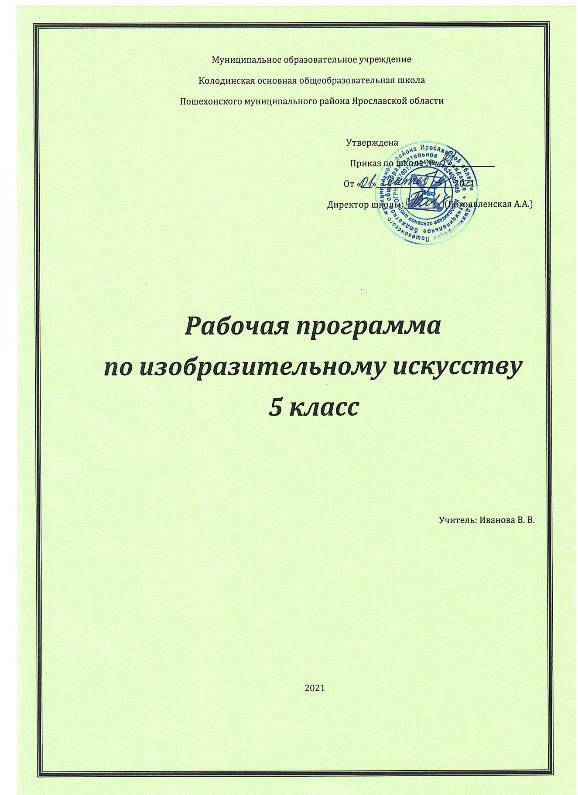 Муниципальное бюджетное общеобразовательное учреждениеКолодинская средняя школа Ярославской области                                                                                                                                                                                                                        Утверждаю:                                                                                                                                                                                                                         директор  МБОУ  Колодинская  СШ                                                                                                                                                                                                                          _____________ Богоявленская А.А.                                                                                                                                                                                                                         приказ № 81 от «01» сентября 2021 г           РАБОЧАЯ ПРОГРАММА УЧЕБНОГО КУРСА Изобразительное искусство5 классСоставитель:Иванова В.В.2021 — 2022 уч.годРабочая программа учебного предмета «Изобразительное искусство» для 5 класса в соответствии с требованиями ФГОС ООО, основной образовательной программы ООО МБОУ СШ № 2 г. Пошехонье, с учетом примерной программы ООО по изобразительному искусству, на основе авторского УМК под ред. Б.М.Неменского. 5-9 классы. М.: Просвещение, 2012  года издания. Нормативно-методическое обеспечение:Федеральный государственный стандарт основного общего образования (Приложение к приказу Минобрнауки России от 06.10 2009г. № 373).Приказ Министерства образования и науки РФ от 22 сентября . № 2357 «О внесении изменений в федеральный государственный образовательный стандарт основного общего образования, утверждённый приказом Министерства образования и науки Российской Федерации от 6 октября . № 373» (зарегистрирован в Минюсте РФ 12 декабря ., регистрационный N 22540).Приказ Министерства образования и науки РФ от 31 марта 2014 г. №253 «Об утверждении федерального перечня учебников, рекомендуемых к использованию при реализации имеющих государственную аккредитацию образовательных программ начального общего, основного общего, среднего общего образования» .Приказ Министерства образования и науки РФ от 4 октября . №986 «Об утверждении федеральных требований к образовательным учреждениям в части минимальной оснащенности учебного процесса и оборудования учебных помещений».Примерная основная образовательная программа ООО. Одобрена решением федерального учебно-методического объединения по общему образованию (протокол от 8 апреля 2015 г. № 1/15) [Электронный ресурс] //Реестр примерных основных общеобразовательных программ. Министерство образования и науки РФ //http://fgosreestr.ru/node/2067.04.06.2015. Постановление Главного государственного санитарного врача Российской Федерации от 29 декабря . № . Москва «Об утверждении СанПиН 2.4.2.2821-10 «Санитарно-эпидемиологические требования к условиям и организации обучения в общеобразовательных учреждениях» (зарегистрирован в Минюсте РФ 3 марта .).Авторская программа по учебному предмету «Изобразительное искусство» - под ред. Б.М.Неменского. 5-9 классы. М.: Просвещение, 2012 г.ООП образовательного учрежденияЦель обучения в 5 классе:развитие визуально-пространственного мышления как формы эмоционально-ценностного, эстетического освоения мира, как формы самовыражения и ориентации в художественном нравственном пространстве культуры;приобретение практических навыков работы различными художественными материалами;Результаты освоения учебного предмета В соответствии с требованиями к результатам освоения основной образовательной программы общего образования Федерального государственного образовательного стандарта обучение на занятиях по изобразительному искусству направлено на достижение учащимися личностных, метапредметных и предметных результатов.Личностные результаты отражаются в индивидуальных качественных свойствах учащихся, которые они должны приобрести в процессе освоения учебного предмета «Изобразительное искусство»:воспитание российской гражданской идентичности: патриотизма, любви и уважения к Отечеству, чувства гордости за свою Родину, прошлое и настоящее многонационального народа России; осознание своей этнической принадлежности, знание культуры своего народа, своего края, основ культурного наследия народов России и человечества; усвоение гуманистических, традиционных ценностей многонационального российского общества;формирование ответственного отношения к учению, готовности и способности обучающихся к саморазвитию и самообразованию на основе мотивации к обучению и познанию;формирование целостного мировоззрения, учитывающего культурное, языковое, духовное многообразие современного мира;формирование осознанного, уважительного и доброжелательного отношения к другому человеку, его мнению, мировоззрению, культуре; готовности и способности вести диалог с другими людьми и достигать в нем взаимопонимания;развитие морального сознания и компетентности в решении моральных проблем на основе личностного выбора, формирование нравственных чувств и нравственного поведения, осознанного и ответственного отношения к собственным поступкам;формирование коммуникативной компетентности в общении и сотрудничестве со сверстниками, взрослыми в процессе образовательной, творческой деятельности;осознание значения семьи в жизни человека и общества, принятие ценности семейной жизни, уважительное и заботливое отношение к членам своей семьи;развитие эстетического сознания через освоение художественного наследия народов России и мира, творческой деятельности эстетического характера.Метапредметные результаты характеризуют уровень сформированности  универсальных способностей учащихся, проявляющихся в познавательной и практической творческой деятельности:умение самостоятельно определять цели своего обучения, ставить и формулировать для себя новые задачи в учёбе и познавательной деятельности, развивать мотивы и интересы своей познавательной деятельности;умение самостоятельно планировать пути достижения целей, в том числе альтернативные, осознанно выбирать наиболее эффективные способы решения учебных и познавательных задач;умение соотносить свои действия с планируемыми результатами, осуществлять контроль своей деятельности в процессе достижения результата, определять способы действий в рамках предложенных условий и требований, корректировать свои действия в соответствии с изменяющейся ситуацией;умение оценивать правильность выполнения учебной задачи, собственные возможности ее решения;владение основами самоконтроля, самооценки, принятия решений и осуществления осознанного выбора в учебной и познавательной деятельности;умение организовывать учебное сотрудничество и совместную деятельность с учителем и сверстниками; работать индивидуально и в группе: находить общее решение и разрешать конфликты на основе согласования позиций и учета интересов; формулировать, аргументировать и отстаивать свое мнение. Предметные результаты характеризуют опыт учащихся в художественно-творческой деятельности, который приобретается и закрепляется в процессе освоения учебного предмета:формирование основ художественной культуры обучающихся как части их общей духовной культуры, как особого способа познания жизни и средства организации общения; развитие эстетического, эмоционально-ценностного видения окружающего мира; развитие наблюдательности, способности к сопереживанию, зрительной памяти, ассоциативного мышления, художественного вкуса и творческого воображения;развитие визуально-пространственного мышления как формы эмоционально-ценностного освоения мира, самовыражения и ориентации в художественном и нравственном пространстве культуры; освоение художественной культуры во всем многообразии ее видов, жанров и стилей как материального выражения духовных ценностей, воплощенных в пространственных формах (фольклорное художественное творчество разных народов, классические произведения отечественного и зарубежного искусства, искусство современности);воспитание уважения к истории культуры своего Отечества, выраженной в архитектуре, изобразительном искусстве, в национальных образах предметно-материальной и пространственной среды, в понимании красоты человека; приобретение опыта создания художественного образа в разных видах и жанрах визуально-пространственных искусств: изобразительных (живопись, графика, скульптура), декоративно-прикладных, в архитектуре и дизайне; приобретение опыта работы над визуальным образом в синтетических искусствах (театр и кино); приобретение опыта работы различными художественными материалами и в разных техниках в различных видах визуально-пространственных искусств, в специфических формах художественной деятельности, в том числе базирующихся на ИКТ (цифровая фотография, видеозапись, компьютерная графика, мультипликация и анимация);развитие потребности в общении с произведениями изобразительного искусства, освоение практических умений и навыков восприятия, интерпретации и оценки произведений искусства; формирование активного отношения к традициям художественной культуры как смысловой, эстетической и личностно-значимой ценности;осознание значения искусства и творчества в личной и культурной самоидентификации личности;развитие индивидуальных творческих способностей обучающихся, формирование устойчивого интереса к творческой деятельности.Рабочая программа реализуется в 5 классе,  где базовый уровень усвоен всеми учениками. Контингент учащихся неоднороден: высокий уровень мотивации к предмету имеют 12% , средний – 82 %, низкий – 6%. В связи с чем, в основе организации работы на уроках – уровневая дифференциация, индивидуальный подход. Для обучения и воспитания учащихся VII вида важное значение имеют уроки изобразительного искусства. В комплексе с другими учебными предметами они оказывают заметное коррекционно-развивающее воздействие на учеников: влияют на их интеллектуальную, эмоциональную и двигательную сферы (главным образом моторику рук), развитие личностных качеств, способствуют формированию эстетического восприятия и воспитанию эстетических чувств, дают арт-терапевтический эффект. Для организации обучения и адаптации школьников VII вида к занятиям по изобразительному искусству темы, которые являются наиболее сложными для усвоения, изучаются на репродуктивновном уровне, сокращено время для проведения бесед по изобразительному искусству, учитывая особенности психо-физического состояния здоровья детей, вместо 45 минут беседы до 15 минут, а оставшееся время урока заполняется практической работы (графические или живописные упражнения); рисование с натуры или выполнении практических заданий предлагается выполнять по образцу и по таблицам Критерии оценки устных индивидуальных и фронтальных ответовАктивность участия.Умение собеседника прочувствовать суть вопроса.Искренность ответов, их развернутость, образность, аргументированность.Самостоятельность.Оригинальность суждений.Критерии и система оценки творческой работыКак решена композиция: правильное решение композиции, предмета, орнамента (как организована плоскость листа, как согласованы между собой все компоненты изображения, как выражена общая идея и содержание).Владение техникой: как ученик пользуется художественными материалами, как использует выразительные художественные средства в выполнении задания.Общее впечатление от работы. Оригинальность, яркость и эмоциональность созданного образа, чувство меры в оформлении и соответствие оформления  работы. Аккуратность всей работы.Из всех этих компонентов складывается общая оценка работы обучающегося.Формы контроля уровня обученностиВикториныКроссвордыОтчетные выставки творческих  (индивидуальных и коллективных) работТестирование                                      Содержание программы                                 Декоративно - прикладное искусство в жизни человекаРаздел № 1: «Древние корни народного искусства» (8 ч) Древние образы в народном искусствеТрадиционные образы народного (крестьянского) прикладного искусства — солярные знаки, конь, птица, мать-земля, древо жизни — как выражение мифопоэтических представлений человека о мире, как память народа. Декоративные изображения как обозначение жизненно важных для человека смыслов, их условно-символический характер.Декор русской избыДом – мир, обжитой человеком, образ освоенного пространства. Избы севера и средней полосы России. Единство конструкции и декора в традиционном русском жилище. Отражение картины мира в трехчастной структуре и в декоре крестьянского дома (крыша, фронтон - небо, рубленая клеть - земля, подклеть (подпол) - подземно-водный мир).Декоративное убранство (наряд) крестьянского дома: охлупень, полотенце, причелина, лобовая доска, наличники, ставни.Внутренний мир русской избыДеревенский мудро устроенный быт. Устройство внутреннего пространства крестьянского дома, его символика  (потолок — небо,   пол — земля,   подпол — подземный мир, окна — очи, свет и т. д.). Жизненно важные центры в крестьянском доме: печное пространство, красный угол, круг предметов быта, труда и включение их в пространство дома. Единство пользы и красоты.Конструкция, декор предметов народного быта и трудаРусские прялки, деревянная резная и расписная посуда, предметы труда — область конструктивной фантазии, умелого владения материалом. Единство пользы и красоты, конструкции и декора. Подробное рассмотрение различных предметов народного быта, выявление символического значения декоративных элементов.Образы и мотивы в орнаментах русской народной вышивки Крестьянская вышивка — хранительница древнейших образов и мотивов, их устойчивости и вариативности. Условность языка орнамента, его символическое значение. Особенности орнаментальных построений в вышивках на полотенце.Народный праздничный костюмНародный праздничный костюм — целостный художественный образ. Северорусский и южнорусский комплекс одежды. Разнообразие форм и украшений народного праздничного костюма в различных республиках и регионах России.Свадебный костюм. Форма и декор женских головных уборов. Выражение идеи целостности мира, нерасторжимой связи земного и небесного в образном строе народной праздничной одежды.Народные праздничные обрядыКалендарные народные праздники — это способ участия человека, связанного с землей, в событиях природы (будь то посев или созревание колоса), это коллективное ощущение целостности мира. Обрядовые действия народного праздника, их символическое значение.Зрительный ряд по 1 разделу: Примеры древних образцов в надомной резьбе, элементы декоративного убранства русских изб, примеры интерьеров крестьянского жилища, русские прялки, образцы посуды, вальки, рубеля, образцы народной вышивки, образцы народных костюмов, фотопрезентации.«Связь времен в народном искусстве» (8 часов) Древние образы в современных народных игрушках)Магическая роль глиняной игрушки в глубокой древности. Традиционные древние образы (конь, птица, баба). Особенности пластической формы глиняных игрушек, принадлежащих различным художественным промыслам. Единство формы и декора в игрушке. Цветовой строй и основные элементы росписи филимоновской, дымковской, каргопольской и других местных форм игрушек.Искусство Гжели Краткие сведения из истории развития гжельской керамики, слияние промысла с художественной промышленностью. Разнообразие и скульптурность посудных форм, единство формы и декора.Особенности гжельской росписи: сочетание синего и белого, игра тонов, тоновые контрасты, виртуозный круговой мазок с растяжением, дополненный изящной линией.Искусство Городца . Истоки и современное развитие промыслов. Традиционные элементы росписиКраткие сведения из истории развития городецкой росписи. Изделия Городца – национальное достояние отечественной культуры. Своеобразие городецкой росписи, единство предметной формы и декора. Бутоны, розаны и купавки — традиционные элементы городецкой росписи. Птицы и конь – традиционные мотивы городецкой росписи. Основные приемы городецкой росписи.Искусство Хохломы. Истоки и современное развитие промыслов. Традиционные элементы росписи. Краткие сведения из  истории развития хохломского промысла. Своеобразие хохломской росписи. Травный узор, верховое и фоновое письмо. Искусство Жостова. Истоки и современное развитие промысла Краткие сведения из истории художественного промысла. Разнообразие форм подносов, фонов и вариантов построения цветочных композиций, сочетание в росписи крупных, средних и мелких форм цветов.  Основные приемы жостовского письма, формирующие букет: замалевок, тенежка, прокладка, бликовка, чертежка, привязка.  Роль народных художественных промыслов в современной жизни (на примере своего края) Выставка работ и беседа на темы «Традиционные народные промыслы – гордость и достояние национальной отечественной культуры». «Промыслы как искусство художественного сувенира». «Место произведений традиционных народных промыслов в современной жизни и быту».Зрительный ряд по второму разделу: Наборы «Народные промыслы»,  наглядный материал: образцы Гжели,  образцы Городца, слайды и репродукции с изображением произведений хохломского промысла, подлинные образцы Хохломы, образцы Жостова«Декор – человек, общество, время» (11ч) Зачем людям украшения Роль декоративного искусства в человеческих отношениях. Общественно значимый смысл украшения.  Характер деталей украшения, рисунок орнамента, цветовой строй, композиция. Особенности украшений воинов, древних охотников, вождей племени, царя и т. д. Декор и положение человека в обществе. Роль декоративного искусства в эпоху Древнего Египта Роль декоративно-прикладного искусства в Древнем Египте. Подчеркивание власти, могущества, знатности египетских фараонов с помощью декоративно-прикладного искусства.Символика элементов декора в произведениях Древнего Египта, их связь с мировоззрением египтян (изображение лотоса, жука-скарабея, ладьи вечности и др.).Различие одежд людей высших и низших сословий. Символика цвета в украшениях. Одежда «говорит» о человеке. Культура внешности. Декоративно-прикладное искусство Древней Греции. Древнего Рима и Древнего Китая. Строгая регламентация в одежде у людей разных сословий. Символы правителей и императоров. Знаки отличия в одежде высших чиновников. Одежды знатных горожанок, их украшения. Декоративно-прикладное искусство Западной Европы XVII века (эпоха барокко). Черты торжественности, парадности, чрезмерной декоративности в декоративно-прикладном искусстве XVII века. Причудливость формы, пышная декоративная отделка интерьеров, мебели, предметов быта. Костюм придворной знати, акцент в костюме на привилегированное положение человека в обществе. Одежда буржуазии, простых горожан.  О чём рассказывают гербы и эмблемы (история возникновения и развития геральдики).  История декоративности, орнаментальности, условности искусства геральдики. Формы, символичность, цвет в гербах. История возникновения герба Ярославской области и ее районов. Роль декоративного искусства в жизни человека и общества Итоговая игра-викторина с привлечением учебно-творческих работ, произведений декоративно- прикладного искусства разных времен, художественных открыток, репродукций и слайдов, собранных поисковыми группами. Зрительный ряд по третьему разделу: Образцы декоративного искусства разных народов и эпох, репродукции и фотографии с изображением зданий, предметов быта. Одежды, относящиеся к определенной эпохе, изображения средневековых гербов, современные эмблемы.«Декоративное искусство в современном мире» (7 часов) Современное выставочное искусство. Выразительные средства в декоративной композиции. Творческая интерпретация древних образов народного искусства Многообразие материалов и техник современного декоративно-прикладного искусства (художественная керамика, стекло, металл, гобелен, роспись по ткани, моделирование одежды). Современное понимание красоты профессиональными художниками мастерами декоративно-прикладного искусства. Насыщенность произведений яркой образностью, причудливой игрой фантазии и воображения. Пластический язык материала, его роль в создании художественного образа. Творческая интерпретация древних образов народного искусства в работах современных художников. Создание эскизов коллективного панно и  витражей для интерьера школы Коллективная реализация в конкретном материале разнообразных творческих замыслов. Технология работы, постепенное, поэтапное выполнение задуманного витража, панно. Выполнение эскиза будущей работы в натуральную величину. Деление общей композиции на фрагменты. Соединение готовых фрагментов в более крупные блоки. Их монтаж в общее декоративное панно. Ты сам - мастер декоративно-прикладного искусства (мозаичное панно)Коллективная реализация в конкретном материале разнообразных творческих замыслов. Технология работы с бумагой, постепенное, поэтапное выполнение задуманного панно. Выполнение эскиза будущей работы в натуральную величину. Деление общей композиции на фрагменты. Соединение готовых фрагментов в более крупные блоки. Их монтаж в общее декоративное панно. Обобщающий урок. Создание декоративной композиции «Здравствуй, лето!» Роль выразительных средств (форма, линия, пятно, цвет, ритм, фактура) в построении декоративной композиции. Реализация разнообразных творческих замыслов, учетом свойств  тканных и нетканых материалов.Технология работы с нетрадиционными материалами. Постепенное, поэтапное выполнение задуманного панно. Выполнение эскиза будущей работы в натуральную величину. Зрительный ряд по четвёртому разделу: Работы современных художников, фотографии с изображением декоративных панно, изображения произведений искусства, выполненных в технике мозаики.Тематический планКалендарно-тематическое планирование по изобразительной деятельности5 классОбеспечение образовательного процесса:Учебно-методическое обеспечение:-  ФГОС по изобразительному искусству.-  Примерная программа по ИЗО.-  Авторская программа Неменского Б.М. «Изобразительное искусство». 5-9 класс. М.: Просвещение, 2011.- Н.А.Горяева «Изобразительное искусство. Декоративно-прикладное искусство в жизни человека. 5 класс» под ред. Неменского Б.М.  - М.: Просвещение, 2015 г.- Н.А.Горяева «Изобразительное искусство. Твоя мастерская. Рабочая тетрадь. 5 класс» под ред. Неменского Б.М.- Н.А.Горяева «Изобразительное искусство. Декоративно-прикладное искусство. Методическое пособие. 5 класс» под ред. Неменского Б.М.    - Энциклопедии, книги об искусстве, о художниках, архитекторах, скульпторах, художественных музеях мира и России...Материально-техническое обеспечение-  Печатные пособия:Учебно-наглядные пособия по декоративно-прикладному искусству, таблицы по цветоведению, со схемами изображения фигуры человека, животных, архитектуры, натюрморта, народных промыслов. Таблицы по стилям архитектуры и по народным промыслам. Схемы изображения предметов быта, растений, деревьев, животных, птиц, человека. Фотографии с памятниками архитектуры….-  Информационно-коммуникативные средства:Электронные учебники, электронные библиотеки по искусству. Общепользовательские цифровые инструменты учебной деятельности, используемые в курсе изобразительного искусства, относятся, в частности, текстовый редактор, редактор создания презентаций….-  Технические средства:Музыкальный центр, DVD-проигрователь, видеомагнитофон, компьютер, проектор, магнитная доска, экран…-  Экранно-звуковые пособия:Комплекты компакт-дисков и аудиокассет по темам и разделам курса. Видеофильмы: по памятникам русской архитектуры, по художественным промыслам, музеям мира и России...-  Учебно-практическое оборудование:Различные художественные материалы: краски гуашевые и акварельные, пастель, уголь, бумага, картон, кисти, пластилин,… -  Модели и натурный фонд:Муляжи фруктов (комплект), муляжи овощей (комплект)…Драпировки, предметы быта (кринки, бидоны, блюда, самовары, подносы и др.), предметы народных промыслов, гипсовые тела…УМКИзобразительное искусство: декоративно-прикладное искусство в жизни человека: учебник для 5 класса общеобразовательных учреждений/Н.А.Горяева, О.В. Островская; под ред Б.М. Неменского.- М.: Просвещение, 2015.Изобразительное искусство: декоративно-прикладное искусство в жизни человека: 5 кл.: методическое пособие/ Н.А.Горяева; под ред. Б.М. Неменского.- М.: Просвещение, 2007. Изобразительное искусство. 5 класс: поурочные планы по программе Б.М. Неменского/ авт.-сост. О.В. Свиридова.  Волгоград: Учитель, 2007.Изобразительное искусство. 5-7 классы. Обучение основам изобразительной грамоты: конспекты уроков/ авт.-сост. О.в, Павлова. Волгоград: Учитель, 2008.Изобразительное искусство. 1-8 классы: опыт творческой деятельности школьников: конспекты уроков/ сост. З.А. Степанчук и др. Волгоград: Учитель, 2009.Изобразительное искусство. 5-8 классы: проверочные и контрольные тесты/ авт.-сост. О.В. Свиридова.  Волгоград: Учитель, 2008.Изобразительное искусство: предметная неделя в школе/ О.В. Свиридова.  Волгоград: Учитель, 2007.Планируемые результаты изучения предмета «Изобразительное искусство» в 5 классеВыпускник научится:характеризовать особенности уникального народного искусства, семантическое значение традиционных образов, мотивов (древо жизни, птица, солярные знаки); создавать декоративные изображения на основе русских образов; раскрывать смысл народных праздников и обрядов и их отражение в народном искусстве и в современной жизни; создавать эскизы декоративного убранства русской избы;создавать цветовую композицию внутреннего убранства избы;определять специфику образного языка декоративно-прикладного искусства;создавать самостоятельные варианты орнаментального построения вышивки с опорой на народные традиции;создавать эскизы народного праздничного костюма, его отдельных элементов в цветовом решении;умело пользоваться языком декоративно-прикладного искусства, принципами декоративного обобщения, уметь передавать единство формы и декора (на доступном для данного возраста уровне);выстраивать декоративные, орнаментальные композиции в традиции народного искусства (используя традиционное письмо Гжели, Городца, Хохломы и т. д.) на основе ритмического повтора изобразительных или геометрических элементов;владеть практическими навыками выразительного использования фактуры, цвета, формы, объема, пространства в процессе создания в конкретном материале плоскостных или объемных декоративных композиций;распознавать и называть игрушки ведущих народных художественных промыслов; осуществлять собственный художественный замысел, связанный с созданием выразительной формы игрушки и украшением ее декоративной росписью в традиции одного из промыслов; характеризовать основы народного орнамента; создавать орнаменты на основе народных традиций;различать виды и материалы декоративно-прикладного искусства;различать национальные особенности русского орнамента и орнаментов других народов России;находить общие черты в единстве материалов, формы и декора, конструктивных декоративных изобразительных элементов в произведениях народных и современных промыслов;различать и характеризовать несколько народных художественных промыслов России;композиционным навыкам работы, чувству ритма, работе с различными художественными материалами;создавать образы, используя все выразительные возможности художественных материалов;навыку плоскостного силуэтного изображения обычных, простых предметов (кухонная утварь);пользоваться правилами работы на пленэре;пользоваться красками (гуашь, акварель), несколькими графическими материалами (карандаш, тушь), обладать первичными навыками лепки, использовать коллажные техники;пользоваться навыками работы с доступными скульптурными материалами;навыкам лепки и работы с пластилином или глиной;работать над проектом (индивидуальным или коллективным), создавая разнообразные творческие композиции в материалах по различным темам;работать над эскизом монументального произведения (витраж, мозаика, роспись) Выпускник получит возможность научиться:активно использовать язык изобразительного искусства и различные художественные материалы для освоения содержания различных учебных предметов (литературы, окружающего мира, технологии и др.);владеть диалогической формой коммуникации, уметь аргументировать свою точку зрения в процессе изучения изобразительного искусства;различать и передавать в художественно-творческой деятельности характер, эмоциональное состояние и свое отношение к природе, человеку, обществу; осознавать общечеловеческие ценности, выраженные в главных темах искусства;выделять признаки для установления стилевых связей в процессе изучения изобразительного искусства;активно воспринимать произведения искусства и аргументированно анализировать разные уровни своего восприятия, понимать изобразительные метафоры и видеть целостную картину мира, присущую произведениям искусства;применять творческий опыт разработки художественного проекта – создания композиции на определенную тему;работать над эскизом монументального произведения (витраж, мозаика, роспись);№	Разделы и темы количество часовIДревние корни народного искусства81.1Древние образы в народном искусстве.11.2Декор русской избы.21.3Внутренний мир русской избы.21.4Народный праздничный костюм. Народные праздничные обряды - обобщение темы.3IIСвязь времён в народном искусстве.82.1Древние образы в современных игрушках.12.2Искусство Гжели. Истоки и современное развитие промысла.22.3Искусство Городца. Истоки и современное развитие промысла.22.4Искусство Жостова. Истоки и современное развитие промысла.22.5Роль народных художественных промыслов в современной жизни - обобщение темы.1IIIДекор - человек, общество, время.113.1Зачем людям украшения. Декор и положение человека в обществе.23.2Одежда говорит о человеке.43.3О чем рассказывают гербы и эмблемы.43.4Роль декоративного искусства в жизни человека и общества.1IVДекоративное искусство в современном мире.74.1Современное выставочное искусство.24.2Ты - сам мастер декоративно - прикладного искусства. Создание декоративной работы в материале.5Итого:34№Дата проведенияКол-во 
часовТема урокаЭлементы
содержания урокаХарактеристика видов деятельности учащихсяФормы контроляПредполагаемое домашнее заданиеIДревние корни народного искусстваЗнакомство с традиционными образами в народном искусстве (мать-земля, древо жизни, конь-лось-олень, птица, солнечные знаки), крестьянским домом, рассматривается как художественный образ, отражающий взаимосвязь большого космоса (макрокосма) и мира человека, жизненно важные участки крестьянского интерьера, освоении языка орнамента на материале русской народной вышивки, знакомство с костюмом.Истоки образного языка декоративно-прикладного искусства. Крестьянское прикладное искусство- уникальное явление духовной жизни народа. Связь крестьянского искусства с природой, быть, трудом, эпосом, мировосприятием земледельца.Условно-символический язык крестьянского прикладного искусства. Форма и цвет как знаки, символизирующие идею целостности мира в единстве космоса-неба, земли и подземно-подводного мира, а также идею вечного развития и обновления природы. Разные виды народного прикладного искусства: резьба и роспись по дереву, вышивка, народный костюмДревние корни народного искусстваЗнакомство с традиционными образами в народном искусстве (мать-земля, древо жизни, конь-лось-олень, птица, солнечные знаки), крестьянским домом, рассматривается как художественный образ, отражающий взаимосвязь большого космоса (макрокосма) и мира человека, жизненно важные участки крестьянского интерьера, освоении языка орнамента на материале русской народной вышивки, знакомство с костюмом.Истоки образного языка декоративно-прикладного искусства. Крестьянское прикладное искусство- уникальное явление духовной жизни народа. Связь крестьянского искусства с природой, быть, трудом, эпосом, мировосприятием земледельца.Условно-символический язык крестьянского прикладного искусства. Форма и цвет как знаки, символизирующие идею целостности мира в единстве космоса-неба, земли и подземно-подводного мира, а также идею вечного развития и обновления природы. Разные виды народного прикладного искусства: резьба и роспись по дереву, вышивка, народный костюмДревние корни народного искусстваЗнакомство с традиционными образами в народном искусстве (мать-земля, древо жизни, конь-лось-олень, птица, солнечные знаки), крестьянским домом, рассматривается как художественный образ, отражающий взаимосвязь большого космоса (макрокосма) и мира человека, жизненно важные участки крестьянского интерьера, освоении языка орнамента на материале русской народной вышивки, знакомство с костюмом.Истоки образного языка декоративно-прикладного искусства. Крестьянское прикладное искусство- уникальное явление духовной жизни народа. Связь крестьянского искусства с природой, быть, трудом, эпосом, мировосприятием земледельца.Условно-символический язык крестьянского прикладного искусства. Форма и цвет как знаки, символизирующие идею целостности мира в единстве космоса-неба, земли и подземно-подводного мира, а также идею вечного развития и обновления природы. Разные виды народного прикладного искусства: резьба и роспись по дереву, вышивка, народный костюмДревние корни народного искусстваЗнакомство с традиционными образами в народном искусстве (мать-земля, древо жизни, конь-лось-олень, птица, солнечные знаки), крестьянским домом, рассматривается как художественный образ, отражающий взаимосвязь большого космоса (макрокосма) и мира человека, жизненно важные участки крестьянского интерьера, освоении языка орнамента на материале русской народной вышивки, знакомство с костюмом.Истоки образного языка декоративно-прикладного искусства. Крестьянское прикладное искусство- уникальное явление духовной жизни народа. Связь крестьянского искусства с природой, быть, трудом, эпосом, мировосприятием земледельца.Условно-символический язык крестьянского прикладного искусства. Форма и цвет как знаки, символизирующие идею целостности мира в единстве космоса-неба, земли и подземно-подводного мира, а также идею вечного развития и обновления природы. Разные виды народного прикладного искусства: резьба и роспись по дереву, вышивка, народный костюмДревние корни народного искусстваЗнакомство с традиционными образами в народном искусстве (мать-земля, древо жизни, конь-лось-олень, птица, солнечные знаки), крестьянским домом, рассматривается как художественный образ, отражающий взаимосвязь большого космоса (макрокосма) и мира человека, жизненно важные участки крестьянского интерьера, освоении языка орнамента на материале русской народной вышивки, знакомство с костюмом.Истоки образного языка декоративно-прикладного искусства. Крестьянское прикладное искусство- уникальное явление духовной жизни народа. Связь крестьянского искусства с природой, быть, трудом, эпосом, мировосприятием земледельца.Условно-символический язык крестьянского прикладного искусства. Форма и цвет как знаки, символизирующие идею целостности мира в единстве космоса-неба, земли и подземно-подводного мира, а также идею вечного развития и обновления природы. Разные виды народного прикладного искусства: резьба и роспись по дереву, вышивка, народный костюмДревние корни народного искусстваЗнакомство с традиционными образами в народном искусстве (мать-земля, древо жизни, конь-лось-олень, птица, солнечные знаки), крестьянским домом, рассматривается как художественный образ, отражающий взаимосвязь большого космоса (макрокосма) и мира человека, жизненно важные участки крестьянского интерьера, освоении языка орнамента на материале русской народной вышивки, знакомство с костюмом.Истоки образного языка декоративно-прикладного искусства. Крестьянское прикладное искусство- уникальное явление духовной жизни народа. Связь крестьянского искусства с природой, быть, трудом, эпосом, мировосприятием земледельца.Условно-символический язык крестьянского прикладного искусства. Форма и цвет как знаки, символизирующие идею целостности мира в единстве космоса-неба, земли и подземно-подводного мира, а также идею вечного развития и обновления природы. Разные виды народного прикладного искусства: резьба и роспись по дереву, вышивка, народный костюмДревние корни народного искусстваЗнакомство с традиционными образами в народном искусстве (мать-земля, древо жизни, конь-лось-олень, птица, солнечные знаки), крестьянским домом, рассматривается как художественный образ, отражающий взаимосвязь большого космоса (макрокосма) и мира человека, жизненно важные участки крестьянского интерьера, освоении языка орнамента на материале русской народной вышивки, знакомство с костюмом.Истоки образного языка декоративно-прикладного искусства. Крестьянское прикладное искусство- уникальное явление духовной жизни народа. Связь крестьянского искусства с природой, быть, трудом, эпосом, мировосприятием земледельца.Условно-символический язык крестьянского прикладного искусства. Форма и цвет как знаки, символизирующие идею целостности мира в единстве космоса-неба, земли и подземно-подводного мира, а также идею вечного развития и обновления природы. Разные виды народного прикладного искусства: резьба и роспись по дереву, вышивка, народный костюм11Древние образы в народном искусстве. Солярные знаки.Традиционные образы народного (крестьянского) прикладного искусства. Солярные знаки, конь, птица, мать-земля, древо жизни как выражение мифопоэтических представлений человека о мире, как память народа. Связь образа матери-земли с символами плодородия. Форма и цвет как знаки, символизирующие идею обожествления солнца, неба и земли нашими предками.Задание: выполнение рисунка на тему древних образов в узорах вышивки, росписи, резьбе по дереву (древо жизни, мать-земля, птица, конь, солнце).Материалы: гуашь, кисть или восковые мелки, акварель или уголь, сангина, бумага.Уметь объяснять глубинные смыслы основных знаков-символов традиционного крестьянского уклада жизни, отмечать их лаконично выразительную красоту.Сравнивать, сопоставлять, анализировать декоративные решения традиционных образов в орнаментах народной вышивки, резьбе и росписи по дереву, видеть многообразие варьирования трактовок.Создавать выразительные декоративно-образные изображения на основе традиционных образов.Осваивать навыки декоративного обобщения в процессе практической творческой работы.Устный опрос. Практическая работа.Подобрать иллюстрации с изображением древних образов в произведениях народного ДПИ21Русская изба: единство конструкции и декора.Дом – мир, обжитой человеком, образ освоенного пространства. Избы севера и средней полосы России. Единство конструкции и декора в традиционном русском жилище. Отражение картины мира в трехчастной структуре и в декоре крестьянского дома (крыша, фронтон - небо, рубленая клеть - земля, подклеть (подпол) - подземно-водный мир).Декоративное убранство (наряд) крестьянского дома: охлупень, полотенце, причелина, лобовая доска, наличники, ставни. Символическое значение образов и мотивов в узорном убранстве русских изб.       Задание: создание эскиза декоративного убранства избы: украшение деталей дома  (полотенце, причелина, лобовая доска, наличник и т.д.) солярными знаками, растительными и зооморфными мотивами, геометрическими элементами, выстраивание их в орнаментальную композицию.      Материалы: сангина и уголь или восковые мелки и акварель, кисть, бумага.Понимать и объяснять целостность образного строя традиционного крестьянского жилища, выраженного в его трехчастной структуре и декоре.Раскрывать символическое значение, содержательный смысл знаков-образов в декоративном убранстве избы.Определять и характеризовать отдельные детали декоративного убранства избы через конструктивную, декоративную и изобразительную деятельность.Находить общее и различное в образном строе традиционного жилища разных регионов России.Создавать эскизы декоративного убранства избы.Осваивать принципы декоративного обобщения в изображении.Фронтальный опрос. Просмотр и обсуждение выполненных работ.Подобрать иллюстрации с изображением интерьера русской избы с ее декоративным убранством (поисковая работа в подгруппах)31Внутренний мир русской избы.Деревенский мудро устроенный быт. Устройство внутреннего пространства крестьянского дома, его символика  (потолок — небо,   пол — земля,   подпол — подземный мир, окна — очи, свет).Жизненно важные центры в крестьянском доме: печное пространство, красный угол, круг предметов быта, труда и включение их в пространство дома. Единство пользы и красоты.Задание: изображение внутреннего убранства русской избы с включением деталей крестьянского интерьера (печь, лавки, стол, предметы быта и труда) Материалы: карандаш или восковые мелки, акварель, кисти, бумага.Сравнивать и называть конструктивные, декоративные элементы устройства жилой среды крестьянского дома.Осознать и объяснять мудрость устройства традиционной жилой среды. Сравнивать, сопоставлять интерьер крестьянских жилищ. Находить в них черты национального своеобразия. Создавать цветовую композицию внутреннего пространства избы.Просмотр и обсуждение выполненных работ. Беседа по теме урока.Составить кроссворд по пройденному материалу (5-7 слон)41Конструкция, декор предметов народного быта и труда.Русские прялки, деревянная резная и расписная посуда, предметы труда — область конструктивной фантазии, умелого владения материалом. Единство пользы и красоты, конструкции и декора. Подробное рассмотрение различных предметов народного быта, выявление символического значения декоративных элементов.Задание: выполнение эскиза декоративного убранства предметов крестьянского быта (ковш, прялка и т.д.).Материалы: смешанная техника (рисунок восковыми мелками и акварельная заливка или сангиной разных оттенков), кисть, бумага.Сравнивать, находить общее и особенное в конструкции, декоре традиционных предметов крестьянского быта и труда. Рассуждать о связи произведений крестьянского искусства с природой. Понимать, что декор не только украшение, но и носитель жизненно важных смыслов. Отмечать характерные черты, свойственные народным мастерам-умельцам. Изображать выразительную форму предметов крестьянского быта и украшать ее. Выстраивать орнаментальную композицию в соответствии с традицией народного искусства.Творческое обсуждение выполненных работ.Подбор иллюстративного материала о русском народном костюме.51Русская народная вышивка. Орнамент как основа декоративного украшения.Крестьянская вышивка — хранительница древнейших образов и мотивов, их устойчивости и вариативности. Условность языка орнамента, его символическое значение. Особенности орнаментальных построений в вышивках на полотенец, подзоров, женских рубах и др. Связь образов и мотивов крестьянской вышивки с природой. Символика цвета в вышивке.Задание: создание эскиза вышитого полотенца по мотивам народной вышивки; украшение своего полотенца вырезанными из тонкой бумаги кружевами.Материалы: гуашь или восковые мелки, акварель, тонкая кисть, фломастеры, бумага ножницы.Анализировать и понимать особенности образного языка  народной вышивки, разнообразие трактовок традиционных образов. Создавать самостоятельные варианты орнаментального построения вышивки с опорой на народную традицию. Выделять величиной, выразительным контуром рисунка, цветом, декором главный мотив (птицы, коня, всадника, матери-земли, древа жизни) дополняя его орнаментальными поясами. Использовать традиционные по вышивке сочетания цветов. Осваивать навыки декоративного обобщения. Оценивать собственную художественную деятельность и деятельность своих сверстников с точки зрения выразительности декоративной формы.Просмотр и обсуждение выполненных работ.6-71Народные праздничный и повседневный костюмы. Народный праздничный костюм — целостный художественный образ. Северорусский и южнорусский комплекс одежды. Разнообразие форм и украшений народного праздничного костюма в различных республиках и регионах России.Свадебный костюм. Форма и декор женских головных уборов. Выражение идеи целостности мира, нерасторжимой связи земного и небесного в образном строе народной праздничной одежды.Задание: создание эскизов народного праздничного костюма (женского или мужского) северных и южных районов России в одном из вариантов: а) украшение съемных деталей одежды для картонной игрушки – куклы; б) украшение крупных форм крестьянской одежды (рубаха, душегрея, сарафан) нарядным орнаментом. Материалы: бумага, ножницы, клей, ткань, гуашь, кисти, мелки, пастель.Понимать и анализировать образный строй народного костюма, давать ему эстетическую оценку. Соотносить особенности декора женского праздничного костюма с мировосприятием и мировоззрением  предков. Объяснять общее и особенное в образах народной праздничной одежды разных регионов на примере Белгородской области. Осознать значение традиционной русской одежды как бесценного достояния культуры народов. Создавать эскизы народного праздничного костюма и его отдельных элементов, выражать в форме, в цветовом решении черты национального своеобразия.Просмотр и обсуждение работ. Эстетическая оценка выполненных костюмов.Подобрать иллюстрации к русским народным сказкам с изображением народных гуляний (хороводы, ярмарки и др.)81Народные праздничные обряды (обобщение темы)Календарные народные праздники — это способ участия человека, связанного с землей, в событиях природы (будь то посев или созревание колоса), это коллективное ощущение целостности мира. Обрядовые действия народного праздника, их символическое значение.Активная беседа по данной проблематике сопровождается просмотром слайдов, репродукций. Урок можно построить как выступление поисковых групп по проблемам народного искусства или как праздничное импровизационно-игровое действо в заранее подготовленном интерьере народного жилища. Задание: раскрытие символического значения обрядового действа на примере одного из праздников; подбор загадок, прибауток, пословиц, поговорок, народных песен к конкретному празднику.Зрительный ряд: Б. М. Кустодиев, «Масленица»; В. Суриков, «Взятие снежного городка»Беседа по данной теме с просмотром слайдовХарактеризовать праздник как важное событие, как синтез всех видов творчества. Участвовать в художественной жизни класса, школы. Создать атмосферу живого общения и красоты. Разыгрывать народные песни, игровые сюжеты, участвовать в народных действах. Проявлять себя в роли знатоков искусства, экспертов, народных мастеров. Находить общие черты в разных произведениях народного (крестьянского) прикладного искусства. Отмечать в них единство конструктивное, декоративной и изобразительной деятельности. Понимать и объяснять ценность уникального крестьянского искусства как живой традиции.Беседа по теме урока.IIСвязь времён в народном искусствеФормы бытования народных традиций в современной. Общность современных традиционных художественных промыслов России, их истоки.Главные отличительные признаки изделий традиционных художественных промыслов (форма, материал, особенности росписи, цветовой строй, приемы письма, элементы орнамента).  Следование традиции и высокий профессионализм современных мастеров художественных промыслов.Включение детей  в поисковые группы по изучению  традиционных народных художественных промыслов России (Жостово, Хохломы, Гжели). При знакомстве учащихся с филимоновской, дымковской, каргопольской народными глиняными игрушками, следует обратить внимание на живучесть в них древнейших образов: коня, птицы, бабы. Направить усилия учащихся на восприятие и создание художественного образа игрушки. При изучении  Ярославской керамики  обратить  внимание на разнообразие скульптурных форм посуды, мелкой пластики; на органическое единство формы и декора; на орнаментальные и декоративно-сюжетные композиции росписи; на главные отличительные элементы.Связь времён в народном искусствеФормы бытования народных традиций в современной. Общность современных традиционных художественных промыслов России, их истоки.Главные отличительные признаки изделий традиционных художественных промыслов (форма, материал, особенности росписи, цветовой строй, приемы письма, элементы орнамента).  Следование традиции и высокий профессионализм современных мастеров художественных промыслов.Включение детей  в поисковые группы по изучению  традиционных народных художественных промыслов России (Жостово, Хохломы, Гжели). При знакомстве учащихся с филимоновской, дымковской, каргопольской народными глиняными игрушками, следует обратить внимание на живучесть в них древнейших образов: коня, птицы, бабы. Направить усилия учащихся на восприятие и создание художественного образа игрушки. При изучении  Ярославской керамики  обратить  внимание на разнообразие скульптурных форм посуды, мелкой пластики; на органическое единство формы и декора; на орнаментальные и декоративно-сюжетные композиции росписи; на главные отличительные элементы.Связь времён в народном искусствеФормы бытования народных традиций в современной. Общность современных традиционных художественных промыслов России, их истоки.Главные отличительные признаки изделий традиционных художественных промыслов (форма, материал, особенности росписи, цветовой строй, приемы письма, элементы орнамента).  Следование традиции и высокий профессионализм современных мастеров художественных промыслов.Включение детей  в поисковые группы по изучению  традиционных народных художественных промыслов России (Жостово, Хохломы, Гжели). При знакомстве учащихся с филимоновской, дымковской, каргопольской народными глиняными игрушками, следует обратить внимание на живучесть в них древнейших образов: коня, птицы, бабы. Направить усилия учащихся на восприятие и создание художественного образа игрушки. При изучении  Ярославской керамики  обратить  внимание на разнообразие скульптурных форм посуды, мелкой пластики; на органическое единство формы и декора; на орнаментальные и декоративно-сюжетные композиции росписи; на главные отличительные элементы.Связь времён в народном искусствеФормы бытования народных традиций в современной. Общность современных традиционных художественных промыслов России, их истоки.Главные отличительные признаки изделий традиционных художественных промыслов (форма, материал, особенности росписи, цветовой строй, приемы письма, элементы орнамента).  Следование традиции и высокий профессионализм современных мастеров художественных промыслов.Включение детей  в поисковые группы по изучению  традиционных народных художественных промыслов России (Жостово, Хохломы, Гжели). При знакомстве учащихся с филимоновской, дымковской, каргопольской народными глиняными игрушками, следует обратить внимание на живучесть в них древнейших образов: коня, птицы, бабы. Направить усилия учащихся на восприятие и создание художественного образа игрушки. При изучении  Ярославской керамики  обратить  внимание на разнообразие скульптурных форм посуды, мелкой пластики; на органическое единство формы и декора; на орнаментальные и декоративно-сюжетные композиции росписи; на главные отличительные элементы.Связь времён в народном искусствеФормы бытования народных традиций в современной. Общность современных традиционных художественных промыслов России, их истоки.Главные отличительные признаки изделий традиционных художественных промыслов (форма, материал, особенности росписи, цветовой строй, приемы письма, элементы орнамента).  Следование традиции и высокий профессионализм современных мастеров художественных промыслов.Включение детей  в поисковые группы по изучению  традиционных народных художественных промыслов России (Жостово, Хохломы, Гжели). При знакомстве учащихся с филимоновской, дымковской, каргопольской народными глиняными игрушками, следует обратить внимание на живучесть в них древнейших образов: коня, птицы, бабы. Направить усилия учащихся на восприятие и создание художественного образа игрушки. При изучении  Ярославской керамики  обратить  внимание на разнообразие скульптурных форм посуды, мелкой пластики; на органическое единство формы и декора; на орнаментальные и декоративно-сюжетные композиции росписи; на главные отличительные элементы.Связь времён в народном искусствеФормы бытования народных традиций в современной. Общность современных традиционных художественных промыслов России, их истоки.Главные отличительные признаки изделий традиционных художественных промыслов (форма, материал, особенности росписи, цветовой строй, приемы письма, элементы орнамента).  Следование традиции и высокий профессионализм современных мастеров художественных промыслов.Включение детей  в поисковые группы по изучению  традиционных народных художественных промыслов России (Жостово, Хохломы, Гжели). При знакомстве учащихся с филимоновской, дымковской, каргопольской народными глиняными игрушками, следует обратить внимание на живучесть в них древнейших образов: коня, птицы, бабы. Направить усилия учащихся на восприятие и создание художественного образа игрушки. При изучении  Ярославской керамики  обратить  внимание на разнообразие скульптурных форм посуды, мелкой пластики; на органическое единство формы и декора; на орнаментальные и декоративно-сюжетные композиции росписи; на главные отличительные элементы.Связь времён в народном искусствеФормы бытования народных традиций в современной. Общность современных традиционных художественных промыслов России, их истоки.Главные отличительные признаки изделий традиционных художественных промыслов (форма, материал, особенности росписи, цветовой строй, приемы письма, элементы орнамента).  Следование традиции и высокий профессионализм современных мастеров художественных промыслов.Включение детей  в поисковые группы по изучению  традиционных народных художественных промыслов России (Жостово, Хохломы, Гжели). При знакомстве учащихся с филимоновской, дымковской, каргопольской народными глиняными игрушками, следует обратить внимание на живучесть в них древнейших образов: коня, птицы, бабы. Направить усилия учащихся на восприятие и создание художественного образа игрушки. При изучении  Ярославской керамики  обратить  внимание на разнообразие скульптурных форм посуды, мелкой пластики; на органическое единство формы и декора; на орнаментальные и декоративно-сюжетные композиции росписи; на главные отличительные элементы.91Древние образы в современных народных игрушках.Магическая роль глиняной игрушки в глубокой древности. Традиционные древние образы (конь, птица, баба). Особенности пластической формы глиняных игрушек, принадлежащих различным художественным промыслам. Единство формы и декора в игрушке. Цветовой строй и основные элементы росписи филимоновской, дымковской, каргопольской и других местных форм игрушек.Задание: создание игрушки (пластилин или глина) своего образа и украшение ее декоративными элементами в соответствии с традицией одного из промыслов.Материалы: пластилин или глина, стеки, подставка для лепки, водоэмульсионная краска для грунтовки, гуашь и тонкие кисти для росписи.Размышлять, рассуждать об истоках возникновения современной народной игрушки. Сравнивать, оценивать форму, декор игрушек, принадлежащих различным художественным промыслам. Распознавать и называть игрушки ведущих народных художественных промыслов. Осуществлять собственный художественный замысел, связанный с созданием  выразительной формы игрушки и украшением ее декоративной росписью в традиции одного из промыслов. Овладевать приемами создания выразительной формы в опоре на народные традиции. Осваивать характерные для того или иного промысла основные элементы народного орнамента и особенности цветового строя.Творческое обсуждение выполненных работ.Подбор открыток, книжных иллюстраций с изображением народной игрушки.101Искусство Гжели. Истоки и современное развитие промысла.Краткие сведения из истории развития гжельской керамики, слияние промысла с художественной промышленностью. Разнообразие и скульптурность посудных форм, единство формы и декора.Особенности гжельской росписи: сочетание синего и белого, игра тонов, тоновые контрасты, виртуозный круговой мазок с растяжением, дополненный изящной линией.Задание: изображение выразительной посудной формы с характерными деталями (носик, ручка, крышечка) на листе бумаги нарядной гжельской росписью. Материал: белая бумага, ножницы, клей, акварель, большие и маленькие кисти.Эмоционально воспринимать, выражать свое отношение, давать эстетическую оценку произведениям гжельской керамики. Сравнивать благозвучное сочетание синего и белого в природе и в произведениях Гжели. Осознавать нерасторжимую связь конструктивных, декоративных и изобразительных элементов, единство формы и декора в изделиях гжельских мастеров. Осваивать приемы гжельского кистевого мазка - «мазка с тенями». Создавать композицию росписи в процессе практической творческой работы.Творческое обсуждение выполненных работ.Подбор иллюстративного материала гжельской посуды необычной формы111Искусство Гжели. Истоки и современное развитие промысла.Краткие сведения из истории развития гжельской керамики, слияние промысла с художественной промышленностью. Разнообразие и скульптурность посудных форм, единство формы и декора.Особенности гжельской росписи: сочетание синего и белого, игра тонов, тоновые контрасты, виртуозный круговой мазок с растяжением, дополненный изящной линией.Задание: изображение выразительной посудной формы с характерными деталями (носик, ручка, крышечка) на листе бумаги нарядной гжельской росписью. Материал: белая бумага, ножницы, клей, акварель, большие и маленькие кисти.Эмоционально воспринимать, выражать свое отношение, давать эстетическую оценку произведениям гжельской керамики. Сравнивать благозвучное сочетание синего и белого в природе и в произведениях Гжели. Осознавать нерасторжимую связь конструктивных, декоративных и изобразительных элементов, единство формы и декора в изделиях гжельских мастеров. Осваивать приемы гжельского кистевого мазка - «мазка с тенями». Создавать композицию росписи в процессе практической творческой работы.Творческое обсуждение выполненных работ.Подбор иллюстративного материала гжельской посуды необычной формы121Искусство Городца. Истоки и современное развитие промысла.Краткие сведения из истории развития городецкой росписи. Изделия Городца – национальное достояние отечественной культуры. Своеобразие городецкой росписи, единство предметной формы и декора. Бутоны, розаны и купавки — традиционные элементы городецкой росписи. Птицы и конь – традиционные мотивы городецкой росписи. Основные приемы городецкой росписи.Задание: выполнение эскиза одного из предметов быта (доска для резки хлеба, подставка под чайник, коробочка, лопасть прялки и др.)  украшение его традиционными элементами и мотивами городецкой росписи.Материалы: гуашь, большие и маленькие кисти, тонированная под дерево бумага.Эмоционально воспринимать, выражать свое отношение, эстетически оценивать произведения городецкого промысла. Определять и выявлять  характерные особенности произведений городецкого промысла. Осваивать основные приемы кистевой росписи Городца, овладевать декоративными навыками. Создавать композицию росписи в традиции Городца.Творческое обсуждение выполненных работ.Подобрать изображение орнаментальной или сюжетной композиции в произведениях ДПИ131ХохломаКраткие сведения из  истории развития хохломского промысла. Своеобразие хохломской росписи. Травный узор. Существует два типа письма: верховое и фоновое. Классическим примером «верхового» письма может служить «травка» Для «фоновой» росписи было характерно применение чёрного или красного фона, тогда как сам рисунок оставался золотым.Задание: выполнение фрагмента росписи по мотивам хохломской росписи с использованием элементов «травная» роспись, роспись «под листок» или «под ягодку», роспись «пряник» или «рыжик, «Травная роспись».Материалы: гуашь, акварель, большие и маленькие кисти, формочки под роспись.Зрительный ряд: слайды и репродукции с изображением произведений хохломского промысла, подлинные образцы Хохломы.Эмоционально воспринимать, выражать свое отношение, эстетически оценивать произведения Хохломы. Иметь представление о видах хохломской росписи («травка», роспись «под фон», «кудрина»), различать их. Создавать композицию травной росписи в единстве с формой, используя основные элементы травного узора.Творческое обсуждение выполненных работ.141Искусство Жостова.  Роспись по металлу.Краткие сведения из истории художественного промысла. Разнообразие форм подносов, фонов и вариантов построения цветочных композиций, сочетание в росписи крупных, средних и мелких форм цветов.  Основные приемы жостовского письма, формирующие букет: замалевок, тенежка, прокладка, бликовка, чертежка, привязка. Задание: выполнение фрагмента по мотивам жостовской росписи, включающего крупные, мелкие и средние формы цветов; составление на подносе большого размера общей цветочной композиции. Материалы: гуашь, большие и маленькие кисти, белая бумагаЭмоционально воспринимать, выражать свое отношение, эстетически оценивать произведения жостовского промысла. Соотносить многоцветье цветочной росписи на подносах с красотой цветущих лугов. Осознавать единство формы и декора в изделиях мастеров. Осваивать основные приемы жостовского письма. Создавать фрагмент жостовской росписи в живописной импровизационной манере в процессе выполнения творческой работы.Творческое обсуждение выполненных работ.Подумать над вопросом: «Какие традиционные художественные промыслы нашей области вы знаете?»151Щепа. Роспись по лубу и дереву. Тиснение и резьба по бересте.Дерево и береста – основные материалы в крестьянском быту. Щепная птица счастья – птица света. Изделия из бересты: короба, хлебницы, набирухи для ягод, туеса – творения искусных мастеров. Резное узорочье берестяных изделий.Мезенская роспись в украшении берестяной деревянной утвари Русского Севера, ее своеобразие.Изысканный графический орнамент мезенской росписи, ее праздничная декоративность. Сочетание красно-коричневого, красного, зеленого замалевка с графической линией – черным перьевым контуром.Задания: 1. Создание эскиза одного из предметов промысла, украшение этого предмета в стиле данного промысла.2. Создание формы туеса (или карандашницы) из плотной бумаги (можно сделать прорезную форму из бумаги коричневого тона и вставить внутрь цветной фон)Материалы: карандаш, бумага – картон, бумага коричневого тона, цветная бумага, ножницы, клей.Выражать свое личное отношение, эстетически оценивать изделия мастеров Русского Севера.Объяснять, что значит единство материала, формы и декора в берестяной и деревянной утвари.Различать и называть характерные особенности мезенской деревянной росписи, ее ярко выраженную графическую орнаментику.Осваивать основные приемы росписи.Создавать композицию росписи или ее фрагмент в традиции мезенской росписи.Творческое обсуждение выполненных работ.161Роль народных художественных промыслов в современной жизни (обобщение темы).Выставка работ и беседа на темы «Традиционные народные промыслы – гордость и достояние национальной отечественной культуры». «Промыслы как искусство художественного сувенира». «Место произведений традиционных народных промыслов в современной жизни и быту».Проведение беседы или занимательной викторины. Поисковые группы активно используют собранный материал во время обобщения информации о тех промыслах, которые не были затронуты на уроках этой четверти, а также задают вопросы классу, предлагают открытки для систематизации зрительного материала по определенному признаку.К этому занятию учащиеся готовят выставку работ для более полного обобщения темы четверти.Объяснять важность сохранения традиционных художественных промыслов в современных условиях. Выявлять общее и особенное в произведениях традиционных художественных промыслов.Различать и называть произведения ведущих центров народных художественных промыслов. Участвовать в отчете поисковых групп, связанном со сбором и систематизацией художественно-познавательного материала. Участвовать в презентации выставочных работ. Анализировать свои творческие работы и работы своих товарищей, созданные по теме «Связь времен в народном искусстве».Участие в беседе. Фронтальный опрос.IIIДекор - человек, общество, времяРоль декоративных искусств в жизни общества, в различении людей по социальной принадлежности, в выявлении определенных общностей людей. Декор вещи как социальный знак, выявляющий, подчеркивающий место человека в обществе.Влияние господствующих идей, условий жизни людей разных стран и эпох на образный строй произведений декоративно-прикладного искусства.Особенности декоративно-прикладного искусства Древнего Египта, Китая, Западной Европы.Проявление эмоционального отклика, интереса к многообразию форм и декора в классическом декоративно-прикладном искусстве разных народов, стран, времен. Акцентирование внимание на социальной функции этого искусства, представление его роли в организации жизни общества, в формировании и регулировании человеческих отношений, в различении людей по социальной и профессиональной принадлежности. Ознакомление с гербами и эмблемами Ярославской области происходит при определении символического характера языка герба как отличительного знака, его составных частей, символического значения изобразительных элементов и цвета в искусстве геральдики.Декор - человек, общество, времяРоль декоративных искусств в жизни общества, в различении людей по социальной принадлежности, в выявлении определенных общностей людей. Декор вещи как социальный знак, выявляющий, подчеркивающий место человека в обществе.Влияние господствующих идей, условий жизни людей разных стран и эпох на образный строй произведений декоративно-прикладного искусства.Особенности декоративно-прикладного искусства Древнего Египта, Китая, Западной Европы.Проявление эмоционального отклика, интереса к многообразию форм и декора в классическом декоративно-прикладном искусстве разных народов, стран, времен. Акцентирование внимание на социальной функции этого искусства, представление его роли в организации жизни общества, в формировании и регулировании человеческих отношений, в различении людей по социальной и профессиональной принадлежности. Ознакомление с гербами и эмблемами Ярославской области происходит при определении символического характера языка герба как отличительного знака, его составных частей, символического значения изобразительных элементов и цвета в искусстве геральдики.Декор - человек, общество, времяРоль декоративных искусств в жизни общества, в различении людей по социальной принадлежности, в выявлении определенных общностей людей. Декор вещи как социальный знак, выявляющий, подчеркивающий место человека в обществе.Влияние господствующих идей, условий жизни людей разных стран и эпох на образный строй произведений декоративно-прикладного искусства.Особенности декоративно-прикладного искусства Древнего Египта, Китая, Западной Европы.Проявление эмоционального отклика, интереса к многообразию форм и декора в классическом декоративно-прикладном искусстве разных народов, стран, времен. Акцентирование внимание на социальной функции этого искусства, представление его роли в организации жизни общества, в формировании и регулировании человеческих отношений, в различении людей по социальной и профессиональной принадлежности. Ознакомление с гербами и эмблемами Ярославской области происходит при определении символического характера языка герба как отличительного знака, его составных частей, символического значения изобразительных элементов и цвета в искусстве геральдики.Декор - человек, общество, времяРоль декоративных искусств в жизни общества, в различении людей по социальной принадлежности, в выявлении определенных общностей людей. Декор вещи как социальный знак, выявляющий, подчеркивающий место человека в обществе.Влияние господствующих идей, условий жизни людей разных стран и эпох на образный строй произведений декоративно-прикладного искусства.Особенности декоративно-прикладного искусства Древнего Египта, Китая, Западной Европы.Проявление эмоционального отклика, интереса к многообразию форм и декора в классическом декоративно-прикладном искусстве разных народов, стран, времен. Акцентирование внимание на социальной функции этого искусства, представление его роли в организации жизни общества, в формировании и регулировании человеческих отношений, в различении людей по социальной и профессиональной принадлежности. Ознакомление с гербами и эмблемами Ярославской области происходит при определении символического характера языка герба как отличительного знака, его составных частей, символического значения изобразительных элементов и цвета в искусстве геральдики.Декор - человек, общество, времяРоль декоративных искусств в жизни общества, в различении людей по социальной принадлежности, в выявлении определенных общностей людей. Декор вещи как социальный знак, выявляющий, подчеркивающий место человека в обществе.Влияние господствующих идей, условий жизни людей разных стран и эпох на образный строй произведений декоративно-прикладного искусства.Особенности декоративно-прикладного искусства Древнего Египта, Китая, Западной Европы.Проявление эмоционального отклика, интереса к многообразию форм и декора в классическом декоративно-прикладном искусстве разных народов, стран, времен. Акцентирование внимание на социальной функции этого искусства, представление его роли в организации жизни общества, в формировании и регулировании человеческих отношений, в различении людей по социальной и профессиональной принадлежности. Ознакомление с гербами и эмблемами Ярославской области происходит при определении символического характера языка герба как отличительного знака, его составных частей, символического значения изобразительных элементов и цвета в искусстве геральдики.Декор - человек, общество, времяРоль декоративных искусств в жизни общества, в различении людей по социальной принадлежности, в выявлении определенных общностей людей. Декор вещи как социальный знак, выявляющий, подчеркивающий место человека в обществе.Влияние господствующих идей, условий жизни людей разных стран и эпох на образный строй произведений декоративно-прикладного искусства.Особенности декоративно-прикладного искусства Древнего Египта, Китая, Западной Европы.Проявление эмоционального отклика, интереса к многообразию форм и декора в классическом декоративно-прикладном искусстве разных народов, стран, времен. Акцентирование внимание на социальной функции этого искусства, представление его роли в организации жизни общества, в формировании и регулировании человеческих отношений, в различении людей по социальной и профессиональной принадлежности. Ознакомление с гербами и эмблемами Ярославской области происходит при определении символического характера языка герба как отличительного знака, его составных частей, символического значения изобразительных элементов и цвета в искусстве геральдики.Декор - человек, общество, времяРоль декоративных искусств в жизни общества, в различении людей по социальной принадлежности, в выявлении определенных общностей людей. Декор вещи как социальный знак, выявляющий, подчеркивающий место человека в обществе.Влияние господствующих идей, условий жизни людей разных стран и эпох на образный строй произведений декоративно-прикладного искусства.Особенности декоративно-прикладного искусства Древнего Египта, Китая, Западной Европы.Проявление эмоционального отклика, интереса к многообразию форм и декора в классическом декоративно-прикладном искусстве разных народов, стран, времен. Акцентирование внимание на социальной функции этого искусства, представление его роли в организации жизни общества, в формировании и регулировании человеческих отношений, в различении людей по социальной и профессиональной принадлежности. Ознакомление с гербами и эмблемами Ярославской области происходит при определении символического характера языка герба как отличительного знака, его составных частей, символического значения изобразительных элементов и цвета в искусстве геральдики.171Зачем людям украшения.Предметы декоративного искусства несут на себе печать определенных человеческих отношений. Украсить - значит наполнить вещь общественно значимым смыслом, определить социальную роль ее хозяина. Эта роль сказывается на всем образном строе вещи: характере деталей, рисунке орнамента, цветовом строе, композиции. Особенности украшений воинов, древних охотников, вождя племени, царя и т. д. Задание: рассмотрение и обсуждение (анализ) разнообразного зрительного ряда, подобранного по теме; роль украшения в жизни современного человека; выполнение объемного украшения в соответствии с современными модными тенденциями.Материалы: картон, фломастеры, клей, цветная бумага, ножницы.Характеризовать смысл декора не только как украшения, но прежде всего как социального знака, определяющего роль хозяина вещи (носителя, пользователя). Выявлять и объяснять, в чем заключается связь содержания с формой его воплощения в произведениях декоративно-прикладного искусства. Участвовать в диалоге о том, зачем людям украшения, что значит украсить вещь. Фронтальный опрос181Роль декоративного искусства в жизни древнего обществаРоль декоративно-прикладного искусства в Древнем Египте. Подчеркивание власти, могущества, знатности египетских фараонов с помощью декоративно-прикладного искусства.Символика элементов декора в произведениях Древнего Египта, их связь с мировоззрением египтян (изображение лотоса, жука-скарабея, ладьи вечности и др.).Различие одежд людей высших и низших сословий. Символика цвета в украшениях. Задание: 1. Выполнение эскиза украшения (солнечного ожерелья, подвески, нагрудного украшения-пекторали, браслета и др.), в котором используются характерные знаки-символы.2. Выполнение эскиза костюма древних египтян высших и низших сословий общества.Материалы: цветные мелки, гуашь теплых оттенков, кисти.Эмоционально воспринимать, различать по характерным признакам произведения декоративно-прикладного искусства древнего Египта, давать им эстетическую оценку.Выявлять в произведениях декоративно-прикладного искусства связь конструктивных, декоративных и изобразительных элементов, а также единство материалов, формы и декора.Вести поисковую работу (подбор познавательного зрительного материала) по декоративно-прикладному искусству Древнего Египта. Создавать эскизы украшений (браслет, ожерелье) по мотивам декоративно-прикладного искусства Древнего Египта. Овладевать навыками декоративного обобщения в процесс е выполнения практической творческой работы.Презентация своих работ учащимися и оценка результата.Подобрать зрительный ряд с изображением украшений народов разных стран191Одежда «говорит» о человеке.Декоративно-прикладное искусство Древней Греции. Древнего Рима и Древнего Китая. Строгая регламентация в одежде у людей разных сословий. Символы правителей и императоров. Знаки отличия в одежде высших чиновников. Одежды знатных горожанок, их украшения. Задание: Выполнение эскиза костюма человека восточных стран (Япония, Китай).Высказываться о многообразии форм и декора в одежде народов Древней Греции, Древнего Рима и Китая и у людей разных сословий. Соотносить образный строй одежды с положением ее владельца в обществе. Участвовать в индивидуальной и коллективной формах деятельности, связанной с созданием творческой работы; в поисковой деятельности, в подборе зрительного и познавательного материала по теме «Костюм разных социальных групп в разных странах». Передавать в творческой работе цветом, формой, пластикой линий стилевое единство декоративного решения интерьера, предметов быта и одежды людей.Презентация своих работ учащимися и оценка результата.201Одежда, костюм Западной Европы 17 векаДекоративно-прикладное искусство Западной Европы ХVII  века (эпоха барокко), которое было совершенно не похоже на древнеегипетское, древнегреческое и древнекитайское своими формами, орнаментикой, цветовой гаммой. Однако суть декора (украшений) остается та же выявлять роль людей, их отношения в обществе, а также выявлять и подчеркивать определенные общности людей по классовому, сословному и профессиональному признакам. Просмотр слайдов, репродукций картин. Передача стилевого единства декора в одежде.Высказываться о многообразии форм и декора в одежде народов Древней Греции, Древнего Рима и Китая и у людей разных сословий. Соотносить образный строй одежды с положением ее владельца в обществе. Участвовать в индивидуальной и коллективной формах деятельности, связанной с созданием творческой работы; в поисковой деятельности, в подборе зрительного и познавательного материала по теме «Костюм разных социальных групп в разных странах». Передавать в творческой работе цветом, формой, пластикой линий стилевое единство декоративного решения интерьера, предметов быта и одежды людей.Участие в беседе. Фронтальный опрос.211Русский костюм и современная модаЧерты торжественности, парадности, чрезмерной декоративности в декоративно-прикладном искусстве ХVII века. Причудливость формы, пышная декоративная отделка интерьеров, мебели, предметов быта. Костюм придворной знати, акцент в костюме на привилегированное положение человека в обществе. Одежда буржуазии, простых горожан. Костюм современника. Особенности костюма по профессиональной принадлежности. Проектная деятельность. Этапы работы. План работы над проектом. Презентация.Задание: работа над проектом «Дизайн костюма по профессиональной принадлежности».Высказываться о многообразии форм и декора в одежде народов Древней Греции, Древнего Рима и Китая и у людей разных сословий. Соотносить образный строй одежды с положением ее владельца в обществе. Участвовать в индивидуальной и коллективной формах деятельности, связанной с созданием творческой работы; в поисковой деятельности, в подборе зрительного и познавательного материала по теме «Костюм разных социальных групп в разных странах». Передавать в творческой работе цветом, формой, пластикой линий стилевое единство декоративного решения интерьера, предметов быта и одежды людей.Групповая работа. Презентация проекта.Подобрать зрительный ряд с изображением героев сказки Ш. Перро «Золушка»221Костюм - знак положения человека в обществеРабота над проектом «Бал во дворце»; декоративное панно.Задание: 1. Выполнение коллективной работы «Бал во дворце» (продумывание общей композиции, изображение мебели и отдельных предметов, а также разных по величине фигур людей в нарядных костюмах; соединение деталей в общую композицию). Материалы: гуашь, кисти, бумага, салфетки, ножницы, нитки, клей, цветная бумага, восковые мелки.Высказываться о многообразии форм и декора в одежде народов Древней Греции, Древнего Рима и Китая и у людей разных сословий. Соотносить образный строй одежды с положением ее владельца в обществе. Участвовать в индивидуальной и коллективной формах деятельности, связанной с созданием творческой работы; в поисковой деятельности, в подборе зрительного и познавательного материала по теме «Костюм разных социальных групп в разных странах». Передавать в творческой работе цветом, формой, пластикой линий стилевое единство декоративного решения интерьера, предметов быта и одежды людей.Анализ результата коллективной работы.231О чём рассказывают гербы и эмблемыДекоративность, орнаментальность, изобразительная условность искусства геральдики. Первые гербы в Западной Европе в Средние века. Роль геральдики в жизни рыцарского общества. Фамильный герб – знак достоинства и символ чести. Основные части классического герба. Формы щитов, геральдические и негеральдические фигуры, взятые из жизни и мифологии, их символическое значение. Преемственность цветового и символического значения элементов гербов 17 века и современности.Беседа о декоративности, орнаментальности, условности искусства геральдикиПонимать смысловое значение изобразительно-декоративных элементов в гербе родного города и городов области. Определять, называть символические элементы герба и использовать их при создании герба. Находить в рассматриваемых гербах связь конструктивного, декоративного и изобразительного элементов. Создавать декоративную композицию герба, в соответствии с традициями цветового и символического изображения гербовУчастие в беседе. Фронтальный опрос.241Герб как отличительный знак русских городов. Задание: Создание презентации «Гербы городов Ярославской области.Материалы: картон, цветная бумага, клей, ножницы.Понимать смысловое значение изобразительно-декоративных элементов в гербе родного города и городов области. Определять, называть символические элементы герба и использовать их при создании герба. Находить в рассматриваемых гербах связь конструктивного, декоративного и изобразительного элементов. Создавать декоративную композицию герба, в соответствии с традициями цветового и символического изображения гербовЗащита проекта, оценивание результата работы. «Чтение» гербов одноклассников.Гербы городов России. История городского герба.251Символы и эмблемы в современном обществе Задание: Изображение эмблемы класса, школы, кабинета или спортивного клуба.Материалы: картон, цветная бумага, клей, ножницы.Понимать смысловое значение изобразительно-декоративных элементов в гербе родного города и городов области. Определять, называть символические элементы герба и использовать их при создании герба. Находить в рассматриваемых гербах связь конструктивного, декоративного и изобразительного элементов. Создавать декоративную композицию герба, в соответствии с традициями цветового и символического изображения гербовЗащита проекта, оценивание результата работы. «Чтение» гербов одноклассников.261Символы и эмблемы в современном обществеЗадание: Создание эскиза собственного герба, герба своей семьи: продумывание формы щита, его деления, использование языка символов. Материалы: картон, цветная бумага, клей, ножницы.Понимать смысловое значение изобразительно-декоративных элементов в гербе родного города и городов области. Определять, называть символические элементы герба и использовать их при создании герба. Находить в рассматриваемых гербах связь конструктивного, декоративного и изобразительного элементов. Создавать декоративную композицию герба, в соответствии с традициями цветового и символического изображения гербовЗащита проекта, оценивание результата работы. «Чтение» гербов одноклассников.271Роль декоративного искусства в жизни человека и общества (обобщение темы).Итоговая игра-викторина с привлечением учебно-творческих работ, произведений декоративно- прикладного искусства разных времен, художественных открыток, репродукций и слайдов, собранных поисковыми группами. Задания: выполнение различных аналитически - творческих заданий, например, рассмотреть костюмы и определить их владельцев, увидеть неточности, которые допустил художник при изображении костюма, или систематизировать зрительный материал (предмета быта, костюм, архитектура) по стилистическому признаку.Участвовать в итоговой игре-викторине с активным привлечением экспозиций музея, в творческих заданиях по обобщению изучаемого материала. Распознавать и систематизировать зрительный материал по декоративно-прикладному искусству и систематизировать его по социально-стилевым признакам. Соотносить костюм, его образный строй с владельцем. Размышлять и вести диалог об особенностях художественного языка классического декоративно-прикладного искусства и его отличии от искусства народного (крестьянского). Использовать в речи новые художественные термины.Выступление с анализом творческих работ, выполненных на уроках.IVДекоративное искусство в современном миреРазнообразие современного декоративно-прикладного искусства (керамика, стекло, металл, гобелен, батик и т.д.) Новые черты современного искусства. Выставочное и массовое декоративно-прикладное искусство.Тяготение современного художника к ассоциативному формотворчеству, фантастической декоративности, ансамблевому единству предметов, полному раскрытию творческой индивидуальности. Смелое экспериментирование с материалом, формой, цветом, фактурой.Коллективная работа в конкретном материале – от замысла до воплощения.Декоративное искусство в современном миреРазнообразие современного декоративно-прикладного искусства (керамика, стекло, металл, гобелен, батик и т.д.) Новые черты современного искусства. Выставочное и массовое декоративно-прикладное искусство.Тяготение современного художника к ассоциативному формотворчеству, фантастической декоративности, ансамблевому единству предметов, полному раскрытию творческой индивидуальности. Смелое экспериментирование с материалом, формой, цветом, фактурой.Коллективная работа в конкретном материале – от замысла до воплощения.Декоративное искусство в современном миреРазнообразие современного декоративно-прикладного искусства (керамика, стекло, металл, гобелен, батик и т.д.) Новые черты современного искусства. Выставочное и массовое декоративно-прикладное искусство.Тяготение современного художника к ассоциативному формотворчеству, фантастической декоративности, ансамблевому единству предметов, полному раскрытию творческой индивидуальности. Смелое экспериментирование с материалом, формой, цветом, фактурой.Коллективная работа в конкретном материале – от замысла до воплощения.Декоративное искусство в современном миреРазнообразие современного декоративно-прикладного искусства (керамика, стекло, металл, гобелен, батик и т.д.) Новые черты современного искусства. Выставочное и массовое декоративно-прикладное искусство.Тяготение современного художника к ассоциативному формотворчеству, фантастической декоративности, ансамблевому единству предметов, полному раскрытию творческой индивидуальности. Смелое экспериментирование с материалом, формой, цветом, фактурой.Коллективная работа в конкретном материале – от замысла до воплощения.Декоративное искусство в современном миреРазнообразие современного декоративно-прикладного искусства (керамика, стекло, металл, гобелен, батик и т.д.) Новые черты современного искусства. Выставочное и массовое декоративно-прикладное искусство.Тяготение современного художника к ассоциативному формотворчеству, фантастической декоративности, ансамблевому единству предметов, полному раскрытию творческой индивидуальности. Смелое экспериментирование с материалом, формой, цветом, фактурой.Коллективная работа в конкретном материале – от замысла до воплощения.Декоративное искусство в современном миреРазнообразие современного декоративно-прикладного искусства (керамика, стекло, металл, гобелен, батик и т.д.) Новые черты современного искусства. Выставочное и массовое декоративно-прикладное искусство.Тяготение современного художника к ассоциативному формотворчеству, фантастической декоративности, ансамблевому единству предметов, полному раскрытию творческой индивидуальности. Смелое экспериментирование с материалом, формой, цветом, фактурой.Коллективная работа в конкретном материале – от замысла до воплощения.Декоративное искусство в современном миреРазнообразие современного декоративно-прикладного искусства (керамика, стекло, металл, гобелен, батик и т.д.) Новые черты современного искусства. Выставочное и массовое декоративно-прикладное искусство.Тяготение современного художника к ассоциативному формотворчеству, фантастической декоративности, ансамблевому единству предметов, полному раскрытию творческой индивидуальности. Смелое экспериментирование с материалом, формой, цветом, фактурой.Коллективная работа в конкретном материале – от замысла до воплощения.281Современное выставочное искусство.Многообразие материалов и техник современного декоративно-прикладного искусства (художественная керамика, стекло, металл, гобелен, роспись по ткани, моделирование одежды). Современное понимание красоты профессиональными художниками мастерами декоративно-прикладного искусства. Насыщенность произведений яркой образностью, причудливой игрой фантазии и воображения. Пластический язык материала, его роль в создании художественного образа. Творческая интерпретация древних образов народного искусства в работах современных художников. Задание: восприятие (рассматривание) различных произведений современного декоративного искусства; рассуждение, участие в диалоге, связанном с выявлением отличий современного декоративного искусства от народного традиционного, с осознанием роли выразительных средств в создании декоративного образа в конкретном материале, с пониманием выражения «произведение говорит языком материала» на примере экспозиции музея, создание дневника экскурсии.Ориентироваться в широком разнообразии современного декоративно-прикладного искусства, различать по материалам, технике исполнения художественное стекло, керамику, ковку, литье, гобелен и т. д. Выявлять и называть характерные особенности современного декоративно-прикладного искусства. Находить и определять в произведениях декоративно-прикладного искусства связь конструктивного, декоративного и изобразительного видов деятельности, а также неразрывное единство материала, формы и декора. Использовать в речи новые термины, связанные с декоративно-прикладным искусством. Объяснять отличия современного декоративно-прикладного искусства от традиционного народного искусства. Фронтальный опрос. Обмен мнениями по вопросам современного декоративного искусства.Подобрать изображения художественных изделий современного декоративно- прикладного искусства.291Выразительные средства в декоративной композицииВыразительное использование фактуры, формы, объема при создании предметов ДПИ Пластический язык, форма, цвет, фактура и др.Ориентироваться в широком разнообразии современного декоративно-прикладного искусства, различать по материалам, технике исполнения художественное стекло, керамику, ковку, литье, гобелен и т. д. Выявлять и называть характерные особенности современного декоративно-прикладного искусства. Находить и определять в произведениях декоративно-прикладного искусства связь конструктивного, декоративного и изобразительного видов деятельности, а также неразрывное единство материала, формы и декора. Использовать в речи новые термины, связанные с декоративно-прикладным искусством. Объяснять отличия современного декоративно-прикладного искусства от традиционного народного искусства. Фронтальный опрос. Обмен мнениями по вопросам современного декоративного искусства.Подобрать изображение для декоративного украшения оконного проема. Обратить внимание на особенности средств выразительности.301Ты сам – мастер ДПИ (Витраж «Украшение окна»)Коллективная реализация в конкретном материале разнообразных творческих замыслов.Технология работы, постепенное, поэтапное выполнение задуманного витража. Выполнение эскиза будущей работы в натуральную величину. Деление общей композиции на фрагменты. Соединение готовых фрагментов в более крупные блоки. Их монтаж в общее декоративное панно. Задания: 1.Выполнение творческой работы, в разных материалах и техниках.2. Участие в отчетной выставке работ по декоративно-прикладному искусству на тему «Украсим кабинет своими руками». Материалы: бумага, кисти, гуашевые краски, веревки и шпагат, клей, ленты, бусинки, деревянные украшения синтепон, капроновый чулок, кусочки тканей и меха, картон, цветная, бархатная, гофрированная, салфеточная, оберточная, жатая бумага и тд.Разработать эскизы коллективного панно витражей для интерьера школыРазрабатывать, создавать эскизы коллективных· панно, витражей, коллажей, декоративных украшений интерьеров школы. Пользоваться  языком декоративно-прикладного искусства, принципами в процессе выполнения практической творческой работы. Владеть практическими навыками выразительного использования формы, объема, цвета, фактуры и других средств в процессе создания плоскостных или объемных декоративных композиций. Собирать отдельно выполненные детали в более крупные блоки, т. е. вести работу по принципу «от простого к сложному». Участвовать в подготовке итоговой выставки творческих работ.Самостоятельная работаПодобрать варианты декора ваз для интерьера.311Ты сам - мастер ДПИ (изготовление декоративной вазы для украшения интерьера).Коллективная реализация в конкретном материале разнообразных творческих замыслов.Технология работы, постепенное, поэтапное выполнение задуманного витража. Выполнение эскиза будущей работы в натуральную величину. Деление общей композиции на фрагменты. Соединение готовых фрагментов в более крупные блоки. Их монтаж в общее декоративное панно. Задания: 1.Выполнение творческой работы, в разных материалах и техниках.2. Участие в отчетной выставке работ по декоративно-прикладному искусству на тему «Украсим кабинет своими руками». Материалы: бумага, кисти, гуашевые краски, веревки и шпагат, клей, ленты, бусинки, деревянные украшения синтепон, капроновый чулок, кусочки тканей и меха, картон, цветная, бархатная, гофрированная, салфеточная, оберточная, жатая бумага и тд.Разработать эскизы коллективного панно витражей для интерьера школыРазрабатывать, создавать эскизы коллективных· панно, витражей, коллажей, декоративных украшений интерьеров школы. Пользоваться  языком декоративно-прикладного искусства, принципами в процессе выполнения практической творческой работы. Владеть практическими навыками выразительного использования формы, объема, цвета, фактуры и других средств в процессе создания плоскостных или объемных декоративных композиций. Собирать отдельно выполненные детали в более крупные блоки, т. е. вести работу по принципу «от простого к сложному». Участвовать в подготовке итоговой выставки творческих работ.Коллективная работа. Творческое обсуждение работ.Сбор материала для работы над панно.321Плоскостные   и  объёмные декоративные композиции (работа над мозаичным панно)Коллективная реализация в конкретном материале разнообразных творческих замыслов.Технология работы, постепенное, поэтапное выполнение задуманного витража. Выполнение эскиза будущей работы в натуральную величину. Деление общей композиции на фрагменты. Соединение готовых фрагментов в более крупные блоки. Их монтаж в общее декоративное панно. Задания: 1.Выполнение творческой работы, в разных материалах и техниках.2. Участие в отчетной выставке работ по декоративно-прикладному искусству на тему «Украсим кабинет своими руками». Материалы: бумага, кисти, гуашевые краски, веревки и шпагат, клей, ленты, бусинки, деревянные украшения синтепон, капроновый чулок, кусочки тканей и меха, картон, цветная, бархатная, гофрированная, салфеточная, оберточная, жатая бумага и тд.Разработать эскизы коллективного панно витражей для интерьера школыРазрабатывать, создавать эскизы коллективных· панно, витражей, коллажей, декоративных украшений интерьеров школы. Пользоваться  языком декоративно-прикладного искусства, принципами в процессе выполнения практической творческой работы. Владеть практическими навыками выразительного использования формы, объема, цвета, фактуры и других средств в процессе создания плоскостных или объемных декоративных композиций. Собирать отдельно выполненные детали в более крупные блоки, т. е. вести работу по принципу «от простого к сложному». Участвовать в подготовке итоговой выставки творческих работ.Коллективная работа. Творческое обсуждение работ.331Декоративно-прикладное искусство в жизни человека.Художники нашего краяДекоративное искусство в современном мире искусства Ярославской области.Музейный урок или виртуальная экскурсия.Ориентироваться в широком разнообразии современного декоративно-прикладного искусства, различать по материалам, технике исполнения художественное стекло, керамику, ковку, литье, гобелен и т. д. Выявлять и называть характерные особенности современного декоративно-прикладного искусства. Находить и определять в произведениях декоративно-прикладного искусства связь конструктивного, декоративного и изобразительного видов деятельности, а также неразрывное единство материала, формы и декора. Использовать в речи новые термины, связанные с декоративно-прикладным искусством. Объяснять отличия современного декоративно-прикладного искусства от традиционного народного искусства. Творческое обсуждение работ. Анализ и оценка работ.Отбор и оформление работ к итоговой выставке.341Декоративное искусство в современном миреДревние корни народного искусства. Связь времен в народном искусстве. Декор, человек, общество, время. Декоративное искусство в современном мире. Обобщения и систематизации знаний. Викторины, тесты.Ориентироваться в широком разнообразии современного декоративно-прикладного искусства, различать по материалам, технике исполнения художественное стекло, керамику, ковку, литье, гобелен и т. д. Выявлять и называть характерные особенности современного декоративно-прикладного искусства. Находить и определять в произведениях декоративно-прикладного искусства связь конструктивного, декоративного и изобразительного видов деятельности, а также неразрывное единство материала, формы и декора. Использовать в речи новые термины, связанные с декоративно-прикладным искусством. Объяснять отличия современного декоративно-прикладного искусства от традиционного народного искусства. Беседа. Викторина. Тест.